For Rent1488 Villa Piña Way #2012 bed 1.5 bath 900ft2$1,550 per monthSpanish-style condo in great locationWon’t last! Available June 1Contact Claire Vasquez @ (double-check cell #)ABOUT VILLA PIÑA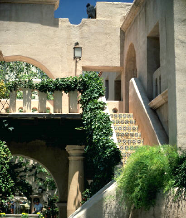 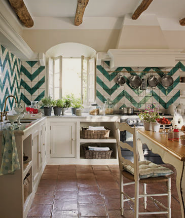 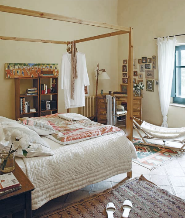 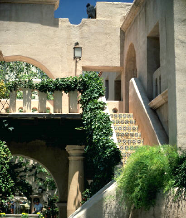 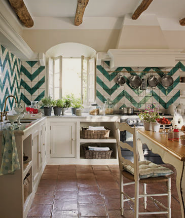 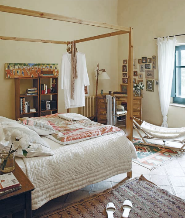 Private but centrally located, historic Villa Piña is just moments from fine dining, shopping, and public transportation. Enjoy the best of both worlds at Villa Piña—the beauty of nature and the culture of a vibrant neighborhood.For more information, visit us online:www.villapinacondos.comFor Rent1502 Villa Piña Way #1031 bed 1 bath 750ft2$850 per monthSpanish-style condo in great locationWon’t last! Available August 1stContact Juanita Vasquez @ (919-555-7237)ABOUT VILLA PIÑAPrivate but centrally located, historic Villa Piña is just moments from fine dining, shopping, and public transportation. Enjoy the best of both worlds at Villa Piña—the beauty of nature and the culture of a vibrant neighborhood.For more information, visit us online:www.villapinacondos.com